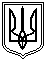 Миколаївська міська радаПостійна комісія міської ради зпитань прав людини, законності,гласності, антикорупційної політики, місцевого самоврядування,депутатської діяльності та етикиПРОТОКОЛ № 84від 19.11.2019Засідання постійної комісії міської ради з питань прав людини, законності,гласності, антикорупційної політики, місцевого самоврядування,депутатської діяльності та етикиПрисутні депутати Миколаївської міської ради VII скликання:Голова постійної комісії - Малікін О.В.Секретар постійної комісії – Кісельова О.В.Члени комісії :, Дятлов І.С., Жвавий Д.К.Відсутні члени комісії: Панченко Ф.Б., Гранатуров Ю.І., Бурганенко О.І.Запрошені та присутні:Казакова Т.В. – секретар Миколаївської міської ради;Крісенко О.В. - депутат Миколаївської міської ради VII скликання;Яковлев А.В. - депутат Миколаївської міської ради VII скликанняЦимбал А.А. - директор департаменту містобудування та архітектури Миколаївської міської ради;Литвинова Ю.А. – директор департаменту міського голови Миколаївської міської ради;Шамрай І.В. – начальник управління охорони здоров’я Миколаївської міської ради;Бондаренко С.І. - начальник управління земельних ресурсів Миколаївської міської ради;Єфименко О.В. - заступник начальника управління земельних ресурсів Миколаївської міської ради;Поляков Є.Ю. – заступник директор департаменту містобудування та архітектури Миколаївської міської ради;Котик Т.В. – заступник начальника відділу земельних відносин управління земельних ресурсів Миколаївської міської ради;Платонов Ю.М. – заступник начальника управління земельних ресурсів Миколаївської міської ради;Пушкар О.А.– начальник управління апарату Миколаївської міської ради;Представники ЗМІ та інші особи.ВНЕСЕННЯ ДО ПОРЯДКУ ДЕННОГО :п. 2. Розгляд проєкту рішення Миколаївської міської ради «Про внесення змін до рішення міської ради від 21.01.2016 № 2/2 «Про утворення постійних комісій Миколаївської міської ради VII скликання, обрання голів та затвердження їх персонального складу» (за резолюцією секретаря Миколаївської міської ради Казакови Т.В.)ГОЛОСУВАЛИ: «за» – 4, «проти» – 0, «утримались» – 0.  п. 4. За пропозицією депутата Миколаївської міської ради VII скликання          Дятлова І.С. включити до порядку денного інформацію департаменту архітектури та містобудування Миколаївської міської ради щодо обговорення звіту про стратегічну екологічну оцінку проекту документу державного планування – Генерального плану м.МиколаєваГОЛОСУВАЛИ: «за» – 4, «проти» – 0, «утримались» – 0.  п. 5. Звернення ініціативної групи від мешканців мкр. Матвіївка від 29.10.2019 за вх. №2791 (звернення №КО-9572/2-ц від 28.10.2019) щодо розгляду відповідності до норм чинного законодавства проведення громадських слухань з питання будівництва ТОВ «НІБУЛОН», в межах міста Миколаєва та на території житлової забудови мікрорайону, терміналу з перевантаження зернових та масляничних культур на річковий транспорт.ГОЛОСУВАЛИ: «за» – 4, «проти» – 0, «утримались» – 0.п. 6. Лист директору департаменту міського голови Ю.Литвинової від 07.11.2019 №35/020901-11 за вх.№2892 від 08.11.2019 щодо розгляду проєктів рішень міської ради - «Про затвердження Міської цільової програми розвитку інформаційно-комунікативної сфери міста Миколаєва на 2020-2023 роки»;- «Про продовження терміну дії та внесення змін до рішення Миколаївської міської ради від 05.04.2016 № 4/14 «Про затвердження Програми розвитку місцевого самоврядування у місті Миколаєві на 2016-2019 роки» (зі змінами та доповненнями)»ГОЛОСУВАЛИ: «за» – 4, «проти» – 0, «утримались» – 0.РОЗГЛЯНУЛИ :1.1. Звернення депутата Миколаївської міської ради VII скликання Кісельової О.В. щодо інформування управлінням охорони здоров’я Миколаївської міської ради стосовно фінансування Інсулінової програми та забезпечення препаратами інсуліну хворих на цукровий діабет жителів Миколаєва.СЛУХАЛИ : Шамрай І.В., начальника управління охорони здоров’я Миколаївської міської ради щодо фінансування Інсулінової програми та забезпечення препаратами інсуліну хворих на цукровий діабет жителів Миколаєва. Пояснила, що залишок інсуліну на складах ЛПУ станом на 01.01.19 складає 426,180 тис. Станом на 01.11.19 видатки на забезпечення інсулінозалежних хворих складають 15363,474 тис. грн., в тому числі:- за рахунок видатків з державного бюджету на забезпечення хворих на цукровий та нецукровий діабет 6341,100 тис. грн.;- за рахунок залишків коштів медичної субвенції на початок бюджетного періоду розподілено 6025,074 тис. грн.;- перерозподілено з обласного бюджету 220,700 тис. грн.;- перерозподілено коштів медичної субвенції 1106,00 тис. грн.- перерозподілено з обласного бюджету на постійної комісії обласної ради з питань регіонального розвитку, планування, бюджету, фінансів та інвестицій - 1670,6 тис. грн.Загальна потреба в коштах на 2019 рік 19393,622 тис. грн.На сьогодні нагальна потреба в додаткових коштах на забезпечення інсулінозалежних хворих міста Миколаєва становить 3607,968 тис, грн.Повідомила, що сьогодні планується перерозподілити 3 млн. грн. в середині галузі, які закриють потребу з препаратами для хворих на цукровий діабет до кінця року. Зазначила, що уже є попередні дані, щодо державної субвенції, частка з якої управлінням охорони здоров’я складає близько 5 млн. грн. Тому, якщо не будуть перерозподілені кошти міського бюджету, то проблему можна буде вирішити  за рахунок даної державної субвенції яка є цільовою на забезпечення хворих на гемадіаліз, цукровий діабет та на заробітню плату.   Проінформувала, що за 10 місяців було виписано 21 278 рецептів 2 371 паціенту. Зазначила, що 1 квітня 2020 року на прикладі програми «Доступні ліки»  Національна служба здоров’я України бере на єдине фінансування хворих на цукровий діабет і кожен рецепт буде отоварюватися національною службою здоров’я України. Кісельову О.В., яка запропонувала управлінню охорони здоров’я, підготувати звернення до Кабінету міністрів і структури охорони здоров’я, щодо належного та своєчасного фінансування за рахунок коштів державної субвенції. Дятлова І.С., який запропонував рекомендувати постійній комісії з питань економічної і інвестиційної політики, планування, бюджету, фінансів та соціально-економічного розвитку при розгляді бюджету врахувати пропозицію начальника охорони здоров’я  Шамрай І.В. щодо  перерозподілу коштів.В обговоренні питання приймали участь всі члени постійної комісії.РЕКОМЕНДОВАНО:Інформацію начальника управління охорони здоров’я Миколаївської міської ради щодо фінансування Інсулінової програми та забезпечення препаратами інсуліну хворих на цукровий діабет жителів Миколаєва прийняти до відома;Управлянню охорони здоров’я Миколаївської міської ради підготувати на чергову сесію Миколаївської міської ради звернення до Кабінету Міністрів України та структури охорони здоров’я України щодо належного та своєчасного фінансування за рахунок державної субвенції;Постійній комісії з питань економічної і інвестиційної політики, планування, бюджету, фінансів та соціально-економічного розвитку при внесенні змін до бюджету м. Миколаєва на 2019 рік врахувати та підтримати виділення додаткового фінансового ресурсу за рахунок місцевого бюджету з метою своєчасного забезпечення інсулінової програми.ГОЛОСУВАЛИ: «за» – 4, «проти» – 0, «утримались» – 0.1.2. Лист управління охорони здоров’я Миколаївської міської ради від 03.10.2019 №1172/14.01-14 за вх.№ 2616 від 04.10.2019 щодо розгляду проєкту рішення міської ради «Про затвердження галузевої програми розвитку «Охорона здоров’я» міста Миколаєва на 2020-2022 роки».СЛУХАЛИ : Шамрай І.В., начальника управління охорони здоров’я Миколаївської міської ради щодо проєкту рішення міської ради «Про затвердження галузевої програми розвитку «Охорона здоров’я» міста Миколаєва на 2020-2022 роки».В обговоренні питання приймали участь всі члени постійної комісії.РЕКОМЕНДОВАНО:Проєкт рішення міської ради «Про затвердження галузевої програми розвитку «Охорона здоров’я» міста Миколаєва на 2020-2022 роки» винести на розгляд сесії Миколаївської міської ради;Управлінню охорони здоров’я Миколаївської міської ради звернути до Миколаївської обласної ради для отримання офіційної інформації щодо використання Миколаївської обласною радою субвенції Миколаївської міської ради у розмірі 55 мл.н грн. на систему охорони здоров’я, яка була надана на початку 2019 року та після отримання зазначеної інформації проінформувати всіх на сесії Миколаївської міської раді з цього питання.ГОЛОСУВАЛИ: «за» – 4, «проти» – 0, «утримались» – 0.2. Розгляд проєкту рішення Миколаївської міської ради «Про внесення змін до рішення міської ради від 21.01.2016 № 2/2 «Про утворення постійних комісій Миколаївської міської ради VII скликання, обрання голів та затвердження їх персонального складу» (за резолюцією секретаря Миколаївської міської ради Казакови Т.В.).СЛУХАЛИ :Казакову Т.В., секретаря Миколаївської міської ради, яка пояснила, що до неї надійшла заява депутата Миколаївської міської ради VII скликання                   Крісенка Олега Вікторовича про виведення його зі складу постійної комісії міської ради з питань містобудування, архітектури і будівництва, регулювання земельних відносин та екології та введення до складу постійної комісії міської ради з питань з питань прав людини, законності, гласності, антикорупційної політики, місцевого самоврядування, депутатської діяльності та етики. Керуючись п. 2 ч. 1 ст. 26, ч. 1 ст. 59 Закону України «Про місцеве самоврядування в Україні», управлінням апарату Миколаївської міської ради  був підготовлений даний проєкт рішення міської ради «Про внесення змін до рішення міської ради від 21.01.2016 № 2/2 «Про утворення постійних комісій Миколаївської міської ради VII скликання, обрання голів та затвердження їх персонального складу». Запропонувала винести вище зазначений проєкт рішення на найближчу сесію Миколаївської міської ради.В обговоренні питання приймали участь всі члени постійної комісії.РЕКОМЕНДОВАНО:Винести проєкт рішення «Про внесення змін до рішення міської ради від 21.01.2016 № 2/2 «Про утворення постійних комісій Миколаївської міської ради VII скликання, обрання голів та затвердження їх персонального складу» на найближчу сесію Миколаївської міської ради.ГОЛОСУВАЛИ: «за» – 4, «проти» – 0, «утримались» – 0.3. Інформація департаменту містобудування та архітектури Миколаївської міської ради та управління земельних ресурсів Миколаївської міської ради щодо виконання рекомендації комісії протоколу №83 від 03.10.2019, стосовно проєктів рішень, якими передбачено надання в оренду/продовження строку користування земельними ділянками суб’єктам господарювання для розміщення тимчасових споруд, які включено до порядку денного 56-ої чергової сесії Миколаївської міської ради, на предмет відповідності тимчасово споруд, для обслуговування яких надаються земельні ділянки, затвердженим архетипам та у разі невідповідності тимчасово розміщених споруд затвердженим архетипам.СЛУХАЛИ :Платонова Ю.М., заступника начальника управління земельних ресурсів Миколаївської міської ради, Полякова Є.Ю., заступника директор департаменту містобудування та архітектури Миколаївської міської ради, які пояснили, що у зв’язку із набуттям чинності нових нормативно правових актів та рішень виконкому, з метою доопрацювання проектів рішень здійснюється повторний перегляд 689 проектів рішень. Станом на 11.11.2019 проведено перегляд 525 проектів рішень, які включено до порядку денного 56-ої чергової сесії Миколаївської міської ради. В зазначених 525 проектах рішень виявлені ряд порушень та зауважень нормативно правових актів. Враховуючи великий обсяг проєктів рішень,  які включено до порядку денного 56-ої чергової сесії Миколаївської міської ради та які необхідно повторно переглянути, звернувся з проханням закрити 56-у чергову сесію Миколаївської міської ради та надати можливість по кожному окремому проєкту рішення сформувати висновки із врахуванням виявлених порушень для відповідного розгляду профільної комісії миколаївської міської ради.Кісельову О.В., яка порушила питання щодо виконання рекомендації постійної комісії протокол №83 від 03.10.2019 стосовно організації департаментом містобудування та архітектури Миколаївської міської ради широкого громадського обговорення в частині внесення відповідних зміни до рішення виконавчого комітету від 22.03.2019 №265 «Про затвердження архітектурних типів тимчасових споруд торговельного, побутового, соціально-культурного призначення для провадження підприємницької діяльності на території м.Миколаєва».Цимбала А.А., директора департаменту містобудування та архітектури Миколаївської міської ради, який пояснив, що інформація щодо внесення відповідних зміни до рішення виконавчого комітету від 22.03.2019 №265 «Про затвердження архітектурних типів тимчасових споруд торговельного, побутового, соціально-культурного призначення для провадження підприємницької діяльності на території м. Миколаєва» була досить широко висвітлена в засобах масової інформації. Заявникам, які на сьогоднішній день звертаються до департаменту містобудування та архітектури Миколаївської міської ради надається відповідний висновок з роз’ясненнями.Кісельову О.В., яка вкотре запропонувала департаменту містобудування та архітектури Миколаївської міської ради розробити однакові зрозумілі уніфіковані правила надання в оренду/продовження строку користування земельними ділянками суб’єктам господарювання для розміщення тимчасових споруд, оформити дані правила у технологічні картки та передати у департамент з надання адміністративних послуг Миколаївської міської ради.Наголосила на обов’язковому донесенні до підприємців управлінням земельних ресурсів Миколаївської міської ради та департаментом архітектури та містобудування Миколаївської міської ради щодо внесення змін до ст.33 Закону України «Про оренду землі» в частині автоматичного поновлення договору оренди землі, а саме втрати даного права та необхідності приведення тимчасових споруд до архетипу відповідно до рішення виконавчого комітету від 22.03.2019 №265 «Про затвердження архітектурних типів тимчасових споруд торговельного, побутового, соціально-культурного призначення для провадження підприємницької діяльності на території м.Миколаєва».РЕКОМЕНДОВАНО:Управлінню земельних ресурсів Миколаївської міської ради та департаменту архітектури та містобудування Миколаївської міської ради в місячний термін відпрацювати, конкретно по орендарям, інформацію стосовно зміни умов щодо їх діяльності та в частині можливості автоматичного поновлення договорів оренди (обов’язкове повідомлення орендарів щодо зміни істотних умов договору оренди).ГОЛОСУВАЛИ: «за» – 4, «проти» – 0, «утримались» – 0.Кісельову О.В., яка звернулася з проханням до управління земельних ресурсів Миколаївської міської ради та департаменту архітектури та містобудування Миколаївської міської ради відпрацювати єдиний алгоритм ведення реєстру звернень та висвітлювання даного реєстру на офіційному сайті Миколаївської міської ради для зручності всіх заявників. Запропонувала рекомендувати департаменту архітектури та містобудування Миколаївської міської ради та управлінню земельних ресурсів Миколаївської міської ради в найкоротші терміни розробити реєстри звернень та зробити їх доступними для заявників з метою отримання інформації щодо стадії находження їх справи.РЕКОМЕНДОВАНО:Управлінню земельних ресурсів Миколаївської міської ради та департаменту архітектури та містобудування Миколаївської міської ради - відпрацювати єдиний алгоритм ведення реєстру звернень та висвітлювання даного реєстру на офіційному сайті Миколаївської міської ради для зручності всіх заявників;- в найкоротші терміни розробити реєстри звернень та зробити їх доступними для заявників з метою отримання інформації щодо стадії находження їх справи.2. Управлінню земельних ресурсів Миколаївської міської ради надати до постійної комісії повний перелік (реєстр) всіх звернень, які знаходяться у них на розгляді з урахуванням стану огляду (чи включено на розгляд профільної постійної комісії, чи розглянуто, чи готується проєкт рішення).ГОЛОСУВАЛИ: «за» – 4, «проти» – 0, «утримались» – 0.Яковлева А.В., який запропонував підготувати по всім зверненням підприємців, які на сьогоднішній день знаходяться в роботі управління земельних ресурсів Миколаївської міської ради відповідні проєкти рішень, а не перелік питань з подальшим винесенням на розгляд постійних комісій Миколаївської міської ради, а саме постійної комісії з питань містобудування, архітектури і будівництва, регулювання земельних відносин та екології та постійної комісії з питань прав людини, законності, гласності, антикорупційної політики, місцевого самоврядування, депутатської діяльності та етики.РЕКОМЕНДОВАНО:Управлінню земельних ресурсів Миколаївської міської ради підготувати по всім зверненням підприємців, які на сьогоднішній день знаходяться в роботі управління земельних ресурсів Миколаївської міської ради відповідні проєкти рішень з подальшим винесенням даних проєктів рішень на розгляд постійних комісій Миколаївської міської ради з питань містобудування, архітектури і будівництва, регулювання земельних відносин та екології та постійної комісії з питань прав людини, законності, гласності, антикорупційної політики, місцевого самоврядування, депутатської діяльності та етики.ГОЛОСУВАЛИ: «за» – 4, «проти» – 0, «утримались» –0.Дятлова І.С., який наголосив на тому, якщо земельні питання з будь-яких причин не потрапляють на розгляд профільної постійної комісії та не розглядаються, всі ці питання у вигляді проєктів рішень міської ради потрібно управлінню земельних ресурсів направляти на розгляд постійної комісії з питань прав людини, законності, гласності, антикорупційної політики, місцевого самоврядування, депутатської діяльності та етики з подальшим винесенням на розгляд сесії Миколаївської міської ради.РЕКОМЕНДОВАНО:Управлінню земельних ресурсів Миколаївської міської ради у випадках коли земельні питання з будь-яких причин не потрапляють на розгляд профільної постійної комісії та не розглядаються, всі ці питання у вигляді проєктів рішень міської ради направляти на розгляд постійної комісії з питань прав людини, законності, гласності, антикорупційної політики, місцевого самоврядування, депутатської діяльності та етики з метою розгляду, надання відповідної рекомендації та подальшого винесення на розгляд сесії Миколаївської міської ради.ГОЛОСУВАЛИ: «за» – 4, «проти» – 0, «утримались» –0.Дятлова І.С., який ще раз підкреслив, що постійна комісія з питань містобудування, архітектури і будівництва, регулювання земельних відносин та екології повинна розглядати проєкти рішень міської ради, надавати свої рекомендації з метою подальшого винесення даних проєктів рішень на розгляд сесії Миколаївської міської ради.Запропонував, проєкти рішень міської ради, які надає управління земельних ресурсів Миколаївської міської ради, управлінню апарату Миколаївської міської ради направляти на розгляд спочатку постійної комісії з питань містобудування, архітектури і будівництва, регулювання земельних відносин та екології, а вже після розгляду профільної комісії надавати на розгляд постійної комісії з питань прав людини, законності, гласності, антикорупційної політики, місцевого самоврядування, депутатської діяльності та етики. Після чого постійна комісія з питань прав людини, законності, гласності, антикорупційної політики, місцевого самоврядування, депутатської діяльності та етики надає свої рекомендації (висновки) міському голові щодо формування порядку денного сесії Миколаївської міської ради.РЕКОМЕНДОВАНО:З метою оптимізації та скорочення строків розгляду звернень заявників , з посиленням контролю щодо дотримання профільними управліннями (департаментом) строків розгляду звернень, управлінню земельних ресурсів Миколаївської міської ради надавати на розгляд постійної комісії з питань містобудування, архітектури і будівництва, регулювання земельних відносин та екології вже сформовані проєкти рішень міської ради. Після розгляду профільної комісії надавати на розгляд постійної комісії з питань прав людини, законності, гласності, антикорупційної політики, місцевого самоврядування, депутатської діяльності та етики. Після чого постійна комісія з питань прав людини, законності, гласності, антикорупційної політики, місцевого самоврядування, депутатської діяльності та етики надає свої рекомендації (висновки) міському голові щодо формування порядку денного сесії Миколаївської міської ради;Секретарю міської ради Казаковій Т.В. врахувати дану пропозицію постійної комісії щодо надання сформованих вже проєктів рішень міської ради на розгляд постійних комісій.ГОЛОСУВАЛИ: «за» – 4, «проти» – 0, «утримались» –0.Дятлова І.С., який наголосив також на тому, що члени постійної комісії готові розглянути (відпрацювати) весь порядок денний 56-ої чергової сесії Миколаївської міської ради на предмет відповідності нормам чинного діючого законодавства разом з управлінням земельних ресурсів та департаментом містобудування та архітектури Миколаївської міської ради з метою винесення конкретних рекомендацій при розгляді даних проєктів рішень на сесії Миколаївської міської ради.Запропонував питання стосовно переліку проєктів рішень, якими передбачено надання в оренду/продовження строку користування земельними ділянками суб’єктам господарювання для розміщення тимчасових споруд, включених до порядку денного 56-ої чергової сесії Миколаївської міської ради перенести на розгляд наступного засідання постійної комісії для прийнятті відповідних, конкретних рекомендацій.4. За пропозицією депутата Миколаївської міської ради VII скликання          Дятлова І.С. включити до порядку денного інформацію департаменту архітектури та містобудування Миколаївської міської ради щодо обговорення звіту про стратегічну екологічну оцінку проекту документа державного планування – Генерального плану м.Миколаєва.СЛУХАЛИ :Цимбала А.А., директора департаменту містобудування та архітектури Миколаївської міської ради, який пояснив, що у кінці 2017 був проведений тендер, за цей час пройшли суттєві зміни, які необхідно внести до документу державного планування – Генерального плану м.Миколаєва. Однак для затвердження Генерального плану м.Миколаєва потрібна стратегічна екологічна оцінка проекту документу державного планування, історико-архітектурний опорний план, затверджений у Міністерстві культури та розділ інженерно – технічні заходи громадської оборони та інші умови.Дятлова І.С., який уточнив, що замовником технічного завдання виступає Миколаївська міська рада, а розробник - департаменту містобудування та архітектури Миколаївської міської ради (на той час управління).Департамент містобудування та архітектури Миколаївської міської ради повинен був разом з депутатським корпусом визначитися щодо змін, які плануються внести до документу державного планування – Генерального плану м.Миколаєва.В обговоренні питання приймали участь всі члени постійної комісії.РЕКОМЕНДОВАНО:Розглянути на найближчому пленарному засіданні сесії Миколаївської міської ради Звіт директора департаменту містобудування та архітектури Миколаївської міської ради щодо технічного завдання на виконання робіт стосовно підготовки проєкту державного планування- Генерального плану м.Миколаєва та стадії виконання таких робіт (акти виконаних робіт).ГОЛОСУВАЛИ: «за» – 4, «проти» – 0, «утримались» – 0.5. Звернення ініціативної групи від мешканців мкр. Матвіївка від 29.10.2019 за вх. №2791 (звернення №КО-9572/2-ц від 28.10.2019) щодо розгляду відповідності до норм чинного законодавства проведення громадських слухань з питання будівництва ТОВ «НІБУЛОН», в межах міста Миколаєва та на території житлової забудови мікрорайону, терміналу з перевантаження зернових та масляничних культур на річковий транспорт.СЛУХАЛИ :Костенко Н.О., депутата Миколаївської міської ради ІV скликання, представник ініціативної групи від мешканців мкр.Матвіївка. Звернулася з проханням признати проведення громадських слухань такими, що не відповідають діючому законодавству з питання будівництва ТОВ «НІБУЛОН», в межах міста Миколаєва та на території житлової забудови мікрорайону, терміналу з перевантаження зернових та масляничних культур на річковий транспорт. Також, провести роботу по організації та проведенню громадських слухань, у разі якщо міська рада вважає, що необхідно внести зміни до генерального плану в частині зміни статусу земельної ділянки, яка належить комунальній власності міста площею 5,8956 га та розташована перед житловою забудовою мкр.Матвіївка, з призначенням житлової забудови на промислову зону, та збудувати на ній екологічно небезпечний термінал. Звернулася з проханням врахувати думку мешканців мкр.Матвіївка, які проти забудови небезпечного терміналу.В обговоренні питання приймали участь всі члени постійної комісії.РЕКОМЕНДОВАНО:З метою зниження соціальної напруги, яка виникла у мешканців                        мкр. Митвіївка, департаменту містобудування та архітектури Миколаївської міської ради надати до постійної комісії та розмістити на своїй офіційній сторінці департаменту містобудування та архітектури Миколаївської міської ради повну (об’єктивну) інформацію щодо плану розміщення кладовища з додаванням графічних матеріалів (додатків);Департаменту містобудування та архітектури Миколаївської міської ради надати інформацію чи знаходиться земельна ділянка площею 5,8956 га, яка розташована перед житловою забудовою мкр.Матвіївка у користуванні будь-яких підприємств (юридичних осіб або фізичних);Управлінню освіти та першому заступнику міського голови Криленку В.І. надати до постійної комісії інформацію щодо участі працівників освіти в реалізації планів забудови ТОВ «НІБУЛОН», в межах міста Миколаєва та на території житлової забудови мікрорайону, терміналу з перевантаження зернових та масляничних культур на річковий транспорт.ГОЛОСУВАЛИ: «за» – 4, «проти» – 0, «утримались» – 0.6. Лист директору департаменту міського голови Ю.Литвинової від 07.11.2019 №35/020901-11 за вх.№2892 від 08.11.2019 щодо розгляду - проєкту рішення міської ради «Про затвердження Міської цільової програми розвитку інформаційно-комунікативної сфери міста Миколаєва на 2020-2023 роки»;- «Про продовження терміну дії та внесення змін до рішення Миколаївської міської ради від 05.04.2016 № 4/14 «Про затвердження Програми розвитку місцевого самоврядування у місті Миколаєві на 2016-2019 роки» (зі змінами та доповненнями)»СЛУХАЛИ :Литвинову Ю.А., директора департаменту міського голови щодо необхідності прийняття проєкту рішення міської ради «Про затвердження Міської цільової програми розвитку інформаційно-комунікативної сфери міста Миколаєва на 2020-2023 роки».В обговоренні питання приймали участь всі члени постійної комісії.РЕКОМЕНДОВАНО:Погодити та винести на розгляд сесії Миколаївської міської ради проєкт рішення міської ради «Про затвердження Міської цільової програми розвитку інформаційно-комунікативної сфери міста Миколаєва на 2020-2023 роки»ГОЛОСУВАЛИ: «за» – 3, «проти» – 0, «утримались» – 0.Примітка : рекомендація не прийнята за результатами голосування.Департаменту міського голови доопрацювати проєкт рішення міської ради «Про затвердження Міської цільової програми розвитку інформаційно-комунікативної сфери міста Миколаєва на 2020-2023 роки» та повторно винести на розгляд постійної комісії.ГОЛОСУВАЛИ: «за» – 4, «проти» – 0, «утримались» – 0.Голова комісії					                                                 О. МАЛІКІНСекретар комісії          						                   О. КІСЕЛЬОВА